ПРОЕКТ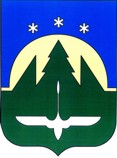 АДМИНИСТРАЦИЯ ГОРОДА ХАНТЫ-МАНСИЙСКАХанты-Мансийского автономного округа-ЮгрыПОСТАНОВЛЕНИЕот  _________________                                                                              №  _____О внесении изменений в постановлениеАдминистрации города Ханты-Мансийскаот 17.07.2014 № 657 «Об утверждениистандартов качества предоставления муниципальных услуг в сфере образования»В целях приведения муниципального правового акта в соответствие с действующим законодательством Российской Федерации, а также стандартизации предоставления муниципальных услуг в сфере образования, которые переданы на исполнение негосударственным организациям (коммерческим, некоммерческим), в том числе социально ориентированным некоммерческим организациям, руководствуясь статьей 71 Устава города Ханты-Мансийска: 1. Внести в постановление Администрации города Ханты-Мансийска от 17.07.2014 № 657 «Об утверждении стандартов качества предоставления муниципальных услуг в сфере образования» (далее – постановление) следующие изменения:1.1. Преамбулу постановления изложить в следующей редакции: «В соответствии с федеральными законами от 12.01.1996 № 7-ФЗ «О некоммерческих организациях», от 06.10.2003 № 131-ФЗ «Об общих принципах организации местного самоуправления в Российской Федерации», от 29.12.2012 № 273-ФЗ «Об образовании в Российской Федерации», ведомственным перечнем муниципальных услуг и работ, оказываемых и выполняемых муниципальными учреждениями города Ханты-Мансийска, сформированным в информационной системе, доступ к которой осуществляется через единый портал бюджетной системы Российской Федерации (www.budget.gov.ru) в информационно-телекоммуникационной сети Интернет, в соответствии с постановлением Администрации города Ханты-Мансийска от 31.12.2014 № 1316 «Об утверждении порядка формирования, ведения и утверждения ведомственных перечней муниципальных услуг и работ, оказываемых и выполняемых муниципальными учреждениями города Ханты-Мансийска», постановлением Администрации города Ханты-Мансийска от 12.10.2015 № 1203 «Об утверждении Положения о стандартах качества оказания муниципальных услуг (выполнения муниципальных работ) города Ханты-Мансийска», распоряжениями Администрации города Ханты-Мансийска от 21.09.2017 № 182-р «Об утверждении перечня (комплекса) услуг, передаваемых на исполнение негосударственным организациям (коммерческим, некоммерческим), в том числе социально ориентированным некоммерческим организациям», от 21.09.2017 № 183-р «Об утверждении плана мероприятий («дорожной карты») по поддержке доступа негосударственных организаций (коммерческих, некоммерческих) к предоставлению услуг в социальной сфере на территории города Ханты-Мансийска на 2016-2020 годы», руководствуясь статьей 71 Устава города Ханты-Мансийска:».1.2. Пункт 2 постановления изложить в следующей редакции:«2. Департаменту образования Администрации города Ханты-Мансийска, ответственному за оказание муниципальных услуг в сфере образования:2.1. Обеспечить соблюдение требований стандарта качества оказания муниципальной услуги подведомственными муниципальными образовательными организациями, а также негосударственными организациями (коммерческими, некоммерческими), в том числе социально ориентированными некоммерческими организациями.2.2. Обеспечить наличие в свободном доступе в подведомственных муниципальных образовательных организациях, а также в негосударственных организациях (коммерческих, некоммерческих), в том числе социально ориентированных некоммерческих организациях стандарта качества оказания муниципальных услуг.2.3. Осуществлять контроль за соблюдением требований стандарта качества оказания муниципальных услуг подведомственными муниципальными образовательными организациями, а также негосударственными организациями (коммерческими, некоммерческими), в том числе социально ориентированными некоммерческими организациями.».1.3. Раздел 1 приложения 2 к постановлению изложить в следующей редакции:«1. Общие положения1.1. Стандарт качества предоставления муниципальными образовательными организациями, а также негосударственными организациями (коммерческими, некоммерческими), в том числе социально ориентированными некоммерческими организациями, осуществляющими образовательную деятельность по реализации образовательных программ дошкольного образования, присмотр и уход за детьми муниципального образования город Ханты-Мансийск муниципальной услуги «Реализация основной общеобразовательной программы дошкольного образования в образовательных организациях, осуществляющих образовательную деятельность по реализации образовательных программ дошкольного образования, создание условий для осуществления присмотра и ухода за детьми» (далее - Стандарт) разработан в целях открытости и общедоступности информации по предоставлению муниципальной услуги «Реализация основной общеобразовательной программы дошкольного образования в образовательных организациях, осуществляющих образовательную деятельность по реализации образовательных программ дошкольного образования, создание условий для осуществления присмотра и ухода за детьми» (далее - муниципальная услуга) физическим лицам и устанавливает основные требования, определяющие качество предоставления муниципальной услуги.1.2. Настоящим Стандартом устанавливаются обязательные требования, обеспечивающие необходимый уровень качества и доступности муниципальной услуги в целом, а также на каждом этапе ее предоставления, включая обращение за муниципальной услугой, ее оформление и регистрацию, получение услуги, оценку качества услуги и рассмотрение жалоб (претензий) получателей услуги.1.3. Единица измерения муниципальной услуги - 1 воспитанник.1.4. Орган, ответственный за организацию предоставления муниципальной услуги, - Департамент образования Администрации города Ханты-Мансийска (далее - Департамент образования).1.5. Муниципальная услуга предоставляется в следующих муниципальных образовательных организациях, а также в негосударственных организациях (коммерческих, некоммерческих), в том числе социально ориентированных некоммерческих организациях, осуществляющих образовательную деятельность по реализации образовательных программ дошкольного образования, присмотр и уход за детьми (далее - организация):муниципальное бюджетное дошкольное образовательное учреждение «Детский сад общеразвивающего вида с приоритетным осуществлением деятельности по познавательно-речевому направлению развития детей № 1 «Колокольчик»;муниципальное бюджетное дошкольное образовательное учреждение «Детский сад № 2 «Дюймовочка»;муниципальное бюджетное дошкольное образовательное учреждение «Детский сад общеразвивающего вида с приоритетным осуществлением деятельности по познавательно-речевому направлению развития детей № 6 «Ласточка»;муниципальное бюджетное дошкольное образовательное учреждение «Центр развития ребенка - детский сад № 7 «Елочка»;муниципальное бюджетное дошкольное образовательное учреждение «Центр развития ребенка - детский сад № 8 «Солнышко»;муниципальное бюджетное дошкольное образовательное учреждение «Детский сад № 9 «Одуванчик»;муниципальное бюджетное дошкольное образовательное учреждение «Детский сад № 11 «Радуга»;муниципальное бюджетное дошкольное образовательное учреждение «Детский сад комбинированного вида № 14 «Березка»;муниципальное бюджетное дошкольное образовательное учреждение «Центр развития ребенка - детский сад № 15 «Страна чудес»;муниципальное бюджетное дошкольное образовательное учреждение «Детский сад № 17 «Незнайка»;муниципальное бюджетное дошкольное образовательное учреждение «Детский сад общеразвивающего вида с приоритетным осуществлением деятельности по социально-личностному направлению развития детей № 18 «Улыбка»;муниципальное бюджетное дошкольное образовательное учреждение «Детский сад комбинированного вида № 19 «Серебряные крылышки»;муниципальное бюджетное дошкольное образовательное учреждение «Центр развития ребенка - детский сад № 20 «Сказка»;муниципальное бюджетное дошкольное образовательное учреждение «Детский сад общеразвивающего вида с приоритетным осуществлением деятельности по познавательно-речевому направлению развития детей № 21 «Теремок»;муниципальное автономное дошкольное образовательное учреждение «Детский сад № 22 «Планета детства»;муниципальное бюджетное дошкольное образовательное учреждение «Детский сад № 23 «Брусничка»;автономная некоммерческая организация дошкольного образования «Антошка»;дошкольная образовательная автономная некоммерческая организация «Антошка».».1.4. Абзац тридцать четвертый раздела 2 приложения 2 к постановлению изложить в следующей редакции:«постановлением Администрации города Ханты-Мансийска от 30.09.2016 № 1013 «Об утверждении Порядка взимания платы с родителей (законных представителей) за присмотр и уход за детьми, осваивающими образовательные программы дошкольного образования в образовательных организациях, осуществляющих образовательную деятельность по образовательным программам дошкольного образования, подведомственных Департаменту образования Администрации города Ханты-Мансийска»;»1.5. Раздел 1 приложения 3 к постановлению изложить в следующей редакции:«1. Общие положения1.1. Стандарт качества предоставления муниципальными образовательными организациями, а также негосударственными организациями (коммерческими, некоммерческими), в том числе социально ориентированными некоммерческими организациями, реализующие дополнительные общеобразовательные программы дополнительного образования муниципальной услуги «Реализация дополнительных общеобразовательных программ дополнительного образования в образовательных организациях» (далее - Стандарт) разработан в целях открытости и общедоступности информации по предоставлению муниципальной услуги «Реализация дополнительных общеобразовательных программ дополнительного образования в образовательных организациях» (далее - муниципальная услуга) физическим лицам и устанавливает основные требования, определяющие качество предоставления муниципальной услуги.1.2. Настоящим Стандартом устанавливаются обязательные требования, обеспечивающие необходимый уровень качества и доступности муниципальной услуги в целом, а также на каждом этапе ее предоставления, включая обращение за муниципальной услугой, ее оформление и регистрацию, получение услуги, оценку качества услуги и рассмотрение жалоб (претензий) получателей услуги.1.3. Единица измерения муниципальной услуги - 1 обучающийся.1.4. Орган, ответственный за организацию предоставления муниципальной услуги, - Департамент образования Администрации города Ханты-Мансийска (далее - Департамент образования).1.5. Муниципальная услуга предоставляется в следующих муниципальных образовательных организациях, а также негосударственных организациях (коммерческих, некоммерческих), в том числе социально ориентированных некоммерческих организациях, реализующих дополнительные общеобразовательные программы дополнительного образования (далее - организация):муниципальное бюджетное учреждение дополнительного образования «Детский этнокультурно - образовательный центр» (г. Ханты-Мансийск, ул. Мира, д. 52, тел. 8 (3467) 32-93-88);муниципальное бюджетное учреждение дополнительного образования «Станция юных натуралистов» (г. Ханты-Мансийск, ул. Павлика Морозова, д. 13, тел. 8 (3467) 32-15-76);муниципальное бюджетное учреждение дополнительного образования «Станция юных техников» (г. Ханты-Мансийск, ул. Дзержинского, д. 37, тел. 8 (3467) 33-14-73);муниципальное бюджетное учреждение дополнительного образования «Патриот» (г. Ханты-Мансийск, ул. Пионерская, д. 118а, тел. 8 (3467) 35-96-88);муниципальное бюджетное учреждение дополнительного образования «Межшкольный учебный комбинат» (г. Ханты-Мансийск, ул. Рознина, д. 35, тел. 8 (3467) 33-20-68);муниципальное бюджетное учреждение дополнительного образования «Детская школа искусств» (г. Ханты-Мансийск, ул. Дзержинского, д. 7, тел. 8 (3467) 33-20-40);муниципальное бюджетное образовательное учреждение дополнительного образования детей «Центр развития творчества детей и юношества» (г. Ханты-Мансийск, ул. Краснопартизанская, д. 2, тел. 8 (3467) 33-83-09);муниципальное бюджетное учреждение дополнительного образования «Центр психолого-педагогической, медицинской и социальной помощи» (г. Ханты-Мансийск, ул. Гагарина, д. 111а, тел. 8 (3467) 33-51-13);муниципальное бюджетное общеобразовательное учреждение «Средняя общеобразовательная школа № 1 имени Созонова Юрия Георгиевича» (628011, Ханты-Мансийский автономный округ - Югра, г. Ханты-Мансийск, ул. Комсомольская, д. 40, тел. 8 (3467) 35-61-06);муниципальное бюджетное общеобразовательное учреждение «Средняя общеобразовательная школа № 2» (628001, Ханты-Мансийский автономный округ - Югра, г. Ханты-Мансийск, ул. Луговая, д. 15, тел. 8 (3467) 33-84-94);муниципальное бюджетное общеобразовательное учреждение «Средняя общеобразовательная школа с углубленным изучением отдельных предметов № 3» (628007, Ханты-Мансийский автономный округ - Югра, г. Ханты-Мансийск, ул. Калинина, д. 24, тел. 8 (3467) 33-31-69);муниципальное бюджетное общеобразовательное учреждение «Средняя общеобразовательная школа № 4» (628011, Ханты-Мансийский автономный округ - Югра, г. Ханты-Мансийск, ул. Анны Коньковой, д. 8, тел. 7 (902) 8148746);муниципальное бюджетное общеобразовательное учреждение «Средняя общеобразовательная школа № 5» (628011, Ханты-Мансийский автономный округ - Югра, г. Ханты-Мансийск, ул. Свердлова, д. 27, тел. 8 (3467) 32-11-88);муниципальное бюджетное общеобразовательное учреждение «Средняя общеобразовательная школа № 6 имени Сирина Николая Ивановича» (628012, Ханты-Мансийский автономный округ - Югра, г. Ханты-Мансийск, ул. Рознина, д. 27, тел. 8 (3467) 32-86-64);муниципальное бюджетное общеобразовательное учреждение «Средняя общеобразовательная школа № 8» (628002, Ханты-Мансийский автономный округ - Югра, г. Ханты-Мансийск, ул. Гагарина, д. 133 "А", тел. 8 (3467) 32-24-90);муниципальное бюджетное общеобразовательное учреждение «Гимназия № 1» (628001, Ханты-Мансийский автономный округ - Югра, г. Ханты-Мансийск, ул. Ямская, д. 1, тел. 8 (3467) 35-96-11);муниципальное бюджетное дошкольное образовательное учреждение «Детский сад общеразвивающего вида с приоритетным осуществлением деятельности по познавательно-речевому направлению развития детей № 1 «Колокольчик» (628011, Ханты-Мансийский автономный округ - Югра, г. Ханты-Мансийск, ул. Рознина, д. 70, тел. 8 (3467) 32-44-65);муниципальное бюджетное дошкольное образовательное учреждение «Центр развития ребенка - детский сад № 7 «Елочка» (628001, Ханты-Мансийский автономный округ - Югра, г. Ханты-Мансийск, ул. Кирова, д. 15, тел. 8 (3467) 33-88-07);муниципальное бюджетное дошкольное образовательное учреждение «Центр развития ребенка - детский сад № 8 «Солнышко» (628007, Ханты-Мансийский автономный округ - Югра, г. Ханты-Мансийск, ул. Островского, д. 37, тел. 8 (3467) 33-40-50);муниципальное бюджетное дошкольное образовательное учреждение «Детский сад комбинированного вида № 14 «Березка» (628001, Ханты-Мансийский автономный округ - Югра, г. Ханты-Мансийск, ул. Ямская, д. 8, тел. 8 (3467) 35-85-56);муниципальное бюджетное дошкольное образовательное учреждение «Центр развития ребенка - детский сад № 15 «Страна чудес» (628002, Ханты-Мансийский автономный округ - Югра, г. Ханты-Мансийск, ул. Рябиновая, д. 22, тел. 8 (3467) 36-12-80);муниципальное бюджетное дошкольное образовательное учреждение «Детский сад № 17 «Незнайка» (628011, Ханты-Мансийский автономный округ - Югра, г. Ханты-Мансийск, ул. Ломоносова, д. 38, ул. Кооперативная, д. 47, тел. 8 (3467) 31-57-02);муниципальное бюджетное дошкольное образовательное учреждение «Детский сад комбинированного вида № 19 «Серебряные крылышки» (628007, Ханты-Мансийский автономный округ - Югра, г. Ханты-Мансийск, ул. Строителей, д. 95, тел. 8 (3467) 33-21-11);муниципальное бюджетное дошкольное образовательное учреждение «Центр развития ребенка - детский сад № 20 «Сказка» (628011, Ханты-Мансийский автономный округ - Югра, г. Ханты-Мансийск, ул. Комсомольская, д. 30а, тел. 8 (3467) 33-29-39);муниципальное автономное дошкольное образовательное учреждение «Детский сад № 22 «Планета детства» (628002, Ханты-Мансийский автономный округ - Югра, г. Ханты-Мансийск, ул. Березовская, д. 21, тел. 8 (3467) 33-73-12);муниципальное бюджетное дошкольное образовательное учреждение «Детский сад № 23 «Брусничка» (628011, Ханты-Мансийский автономный округ - Югра, г. Ханты-Мансийск, ул. Ленина, д. 100а, тел. 8 (3467) 32-37-32);частное учреждение дополнительного образования «Образовательный центр «Перезагрузка» (628012, Ханты-Мансийский автономный округ - Югра, г. Ханты-Мансийск, ул. Калинина, д. 26);частное учреждение дополнительного образования «Лингвистический центр «Новый взгляд» (628002, Ханты-Мансийский автономный округ - Югра, г. Ханты-Мансийск, ул. Спортивная, д. 22/1, оф. №№ 30, 31, 32, 21, 22, 23);частное учреждение дополнительного образования «Центр обучения иностранным языком «Толмач» (628011, Ханты-Мансийский автономный округ - Югра, г. Ханты-Мансийск, ул. Ленина, 50 Б).».1.6. Абзац восемнадцатый раздела 2 приложения 4 к постановлению исключить.1.7. Абзац двадцать второй раздела 2 приложения 4 к постановлению изложить в следующей редакции:«приказом Департамента социального развития Ханты-Мансийского автономного округа - Югры № 777, Департамента образования и молодежной политики Ханты-Мансийского автономного округа - Югры № 1356, Департамента физической культуры и спорта Ханты-Мансийского автономного округа - Югры № 237, Департамента культуры Ханты-Мансийского автономного округа - Югры № 269, Департамента здравоохранения Ханты-Мансийского автономного округа - Югры № 928, Департамента дорожного хозяйства и транспорта Ханты-Мансийского автономного округа - Югры № 157, Департамента промышленности Ханты-Мансийского автономного округа - Югры № 143, Управления Министерства внутренних дел России по Ханты-Мансийскому автономному округу - Югре № 842, Управления Федеральной службы по надзору в сфере защиты прав потребителей и благополучия человека по Ханты-Мансийскому автономному округу – Югре № 164, Территориального отдела государственного автодорожного надзора по Ханты-Мансийскому автономному округу – Югре № 189 от 04.09.2017 «Об организации перевозок автотранспортными средствами организованных групп детей к месту проведения спортивных, оздоровительных, культурно-массовых мероприятий на территории Ханты-Мансийского автономного округа - Югры и обратно»;».2. Настоящее постановление вступает в силу после дня его официального опубликования.3. Контроль за выполнением постановления возложить на заместителя Главы города Ханты-Мансийска Черкунову И.А.Глава городаХанты-Мансийска                                                                           М.П. Ряшин